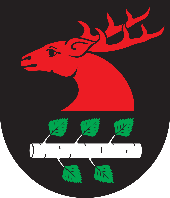 URZĄD GMINY BRZOZIEBrzozie 50 87-313 Brzozie tel: 56 49 129 10, fax: 56 49 129 11www.brzozie.pl, e-mail: ug.brzoie@brzozie.plURZĄD GMINY BRZOZIEBrzozie 50 87-313 Brzozie tel: 56 49 129 10, fax: 56 49 129 11www.brzozie.pl, e-mail: ug.brzoie@brzozie.plEdycja:30.04.2021KARTA USŁUGINr. Karty:………….Miejsce załatwienia sprawyReferat Inwestycji i RozwojuKarolina Nowakowska – PodinspektorPokój nr. 7, tel: 56 49 129 17 Referat Inwestycji i RozwojuKarolina Nowakowska – PodinspektorPokój nr. 7, tel: 56 49 129 17 Wymagane dokumentyOpłatyPodstawa prawnaUstawa z dnia 26 października 1982 r. o wychowaniu w trzeźwości i przeciwdziałaniu alkoholizmowi (Dz.U. z 2019 r. poz. 2277 ze zm.)Ustawa z dnia 26 października 1982 r. o wychowaniu w trzeźwości i przeciwdziałaniu alkoholizmowi (Dz.U. z 2019 r. poz. 2277 ze zm.)Termin składania dokumentów--Termin realizacji 14 dni (po uzyskaniu pozytywnej opinii Gminnej Komisji Rozwiązywania Problemów Alkoholowych).14 dni (po uzyskaniu pozytywnej opinii Gminnej Komisji Rozwiązywania Problemów Alkoholowych).Tryb odwoławczyOdwołanie od decyzji można wnosić do Samorządowego Kolegium Odwoławczego w Toruniu, za pośrednictwem Wójta Gminy Brzozie, w terminie 14 dni od dnia doręczenia decyzji stronie. Odwołanie od decyzji można wnosić do Samorządowego Kolegium Odwoławczego w Toruniu, za pośrednictwem Wójta Gminy Brzozie, w terminie 14 dni od dnia doręczenia decyzji stronie. Informacje dodatkoweFormularze wniosków i druki do pobrania Wniosek o wydanie jednorazowego zezwolenia na sprzedaż napojów alkoholowychWniosek o wydanie jednorazowego zezwolenia na sprzedaż napojów alkoholowych